Поплин(100 % хлопок, плотность ткани 110 г/м2, ширина 220 см, в рулоне 60 м). Производство Пакистан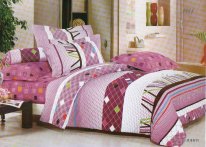 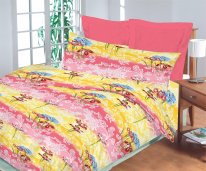 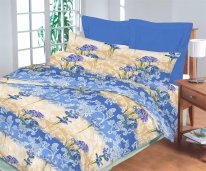 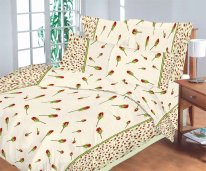 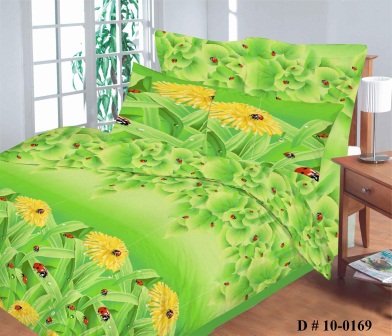 1111 MAIN	22953 PINK                                   22953 BLUE	20288	10-0169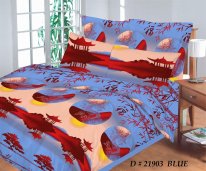 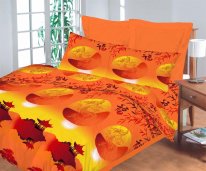 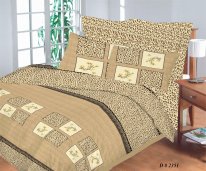 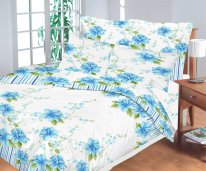 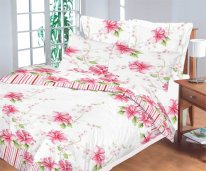 	21903 BLUE                         21903 ORANGE	         2351                                  MERSEL (12066) BLUE          MERSEL (12066) PINK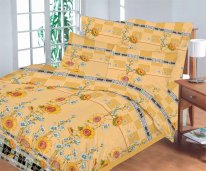 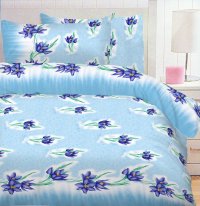 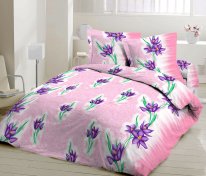 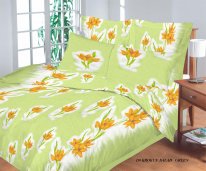 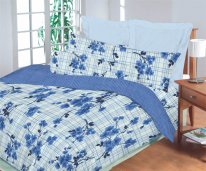 	       21747	KROKUS BLUE	                             KROKUS PINK	KROKUS SALAD	VETKA (20843) BLUE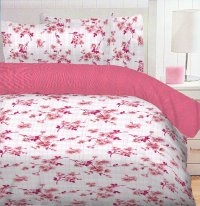 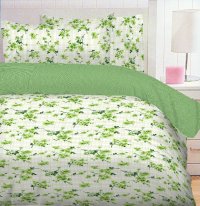 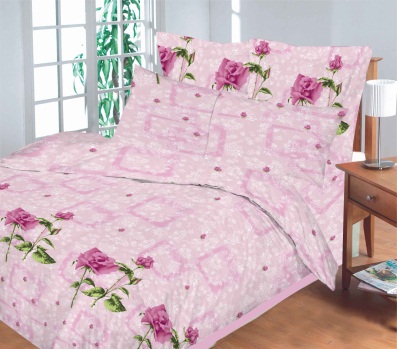 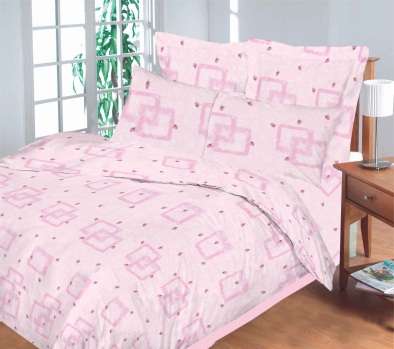 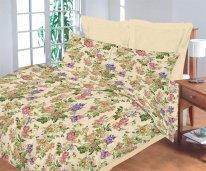 	VETKA (2043) PINK	VETKA (2043) SALAD	                     10214	8242 COMBI                          CAROLINE ROSE MAIN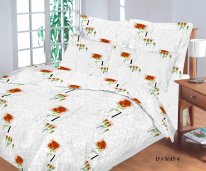 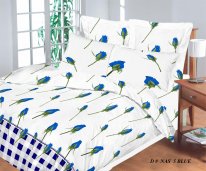 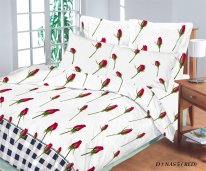 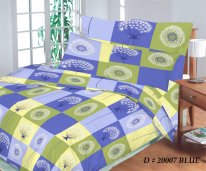 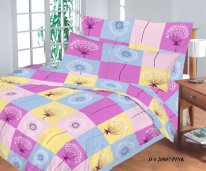 NAS - 4	NAS – 5 BLUE	         NAS – 5 RED	20007- BLUE	20007 - PURPLE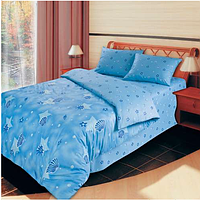 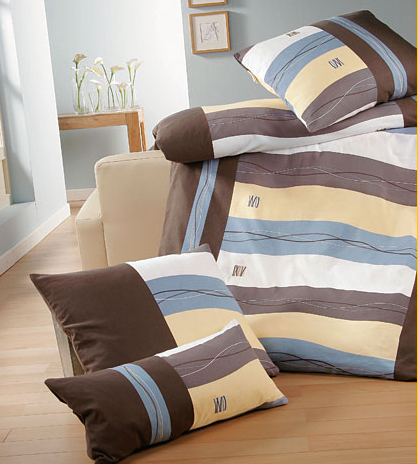 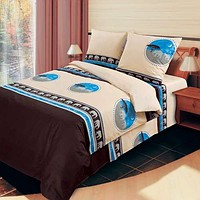 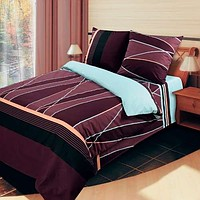         1893 A-MAIN (С 01)	SETA MAIN (C 06)                     KAMPALA MAIN (C 08)	CERES MAIN (C 09)